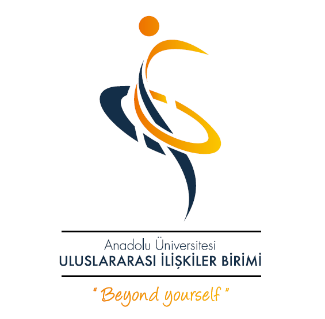 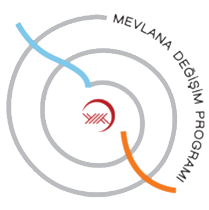 HOUSING APPLICATION FORMFirst Name		: _____________________________________Family Name		: _____________________________________Place of Birth		: ____________________  	Date of Birth: ___/___/_____        Sex:M FCitizenship/Nationality	: ____________________		Student ID Number: ________________________Home University/Department : ____________________________________________________________________________________________________________________________________________________________Current Address	: _____________________________________________________________________________________________________________________________________________________________________Telephone: __________________			E-mail: __________________@_____________	Person(s) to contact in case of emergency (Name; address; phone including area code; relationship to applicant) : __________________________________________________________________________________________Any Disability/Special Needs: __________________________________________________________________Did you have any allergic or infectious illness (describe)? ____________________________________________Do you smoke: Yes NoWhich gender should be your flat-mate: Male Female Does not matterHow many people do you want to share the flat with: ________________________________________________If you want to share your flat with your friend(s), please specify : _______________________________________Do you want to share your room   Yes, it doesn’t matter     No, I prefer privacy                                                      Yes (please specify)  ___________________________________________Would you prefer a flatmate?Renting a flat (Appr. Price 400-600TL)Student’s signature and date: MailingAddressAnadolu University, Office for International Affairs, Student Center, 26470, Eskisehir/TURKEYMailingAddressTelephone: +90.222.3307437	External: 4472 	                  Direct:+90.222.3307437
Fax: +90.222.3307437	E-mail: mevlana@anadolu.edu.tr